Об установлении размера родительской платы за присмотр и уход за детьми, осваивающими образовательные программы дошкольного образования в муниципальных дошкольных образовательных учреждениях города НевинномысскаВ соответствии с Федеральным законом от 29 декабря .               № 273-ФЗ «Об образовании в Российской Федерации», Уставом города Невинномысска, постановляю:1. Установить: родительскую плату за присмотр и уход за детьми, осваивающими образовательные программы дошкольного образования в муниципальных дошкольных образовательных учреждениях города Невинномысска в размере 1280 рублей в месяц;родительскую плату за присмотр и уход за детьми, осваивающими образовательные программы дошкольного образования в муниципальных дошкольных образовательных учреждениях города Невинномысска для родителей (законных представителей) из числа многодетных семей, имеющих на момент обращения среднедушевой доход ниже установленного прожиточного минимума; имеющих ребенка, потерявшего кормильца; работающих в дошкольных образовательных учреждениях города Невинномысска (за исключением педагогических работников и административно - управленческого персонала) в размере 640 рублей в месяц на одного ребенка;родительскую плату за присмотр и уход за детьми, осваивающими образовательные программы дошкольного образования в муниципальных дошкольных образовательных учреждениях города Невинномысска в группах кратковременного пребывания (с 3-х часовым пребыванием) в размере 352 рубля в месяц;родительскую плату за присмотр и уход за детьми, осваивающими образовательные программы дошкольного образования в муниципальных дошкольных образовательных учреждениях города Невинномысска в группах кратковременного пребывания (с 3-х часовым пребыванием) для родителей (законных представителей) из числа многодетных семей, имеющих на момент обращения среднедушевой доход ниже установленногопрожиточного минимума; имеющих ребенка, потерявшего кормильца; работающих в дошкольных образовательных учреждениях города Невинномысска (за исключением педагогических работников и административно - управленческого персонала) в размере 176 рублей в месяц на одного ребенка;родительскую плату за присмотр и уход за детьми, осваивающими образовательные программы дошкольного образования в муниципальных дошкольных образовательных учреждениях города Невинномысска в группах круглосуточного пребывания для родителей (законных представителей) в размере 1707 рублей в месяц на одного ребенка;родительскую плату за присмотр и уход за детьми, осваивающими образовательные программы дошкольного образования в муниципальных дошкольных образовательных учреждениях города Невинномысска в группах круглосуточного пребывания для родителей (законных представителей) из числа многодетных семей, имеющих на момент обращения среднедушевой доход ниже установленного прожиточного минимума; имеющих ребенка, потерявшего кормильца; работающих в дошкольных образовательных учреждениях города Невинномысска (за исключением педагогических работников и административно - управленческого персонала) в размере 854 рубля в месяц на одного ребенка;что родительская плата за присмотр и уход за детьми - инвалидами, детьми - сиротами, детьми, оставшимися без попечения родителей, детьми с туберкулезной интоксикацией, осваивающими образовательные программы дошкольного образования в муниципальных дошкольных образовательных учреждениях города Невинномысска не взимается.2. Признать утратившим силу постановление администрации города Невинномысска от 28 августа 2015 г. № 2026 «Об установлении размера родительской платы за присмотр и уход за детьми, осваивающими образовательные программы дошкольного образования в муниципальных дошкольных образовательных учреждениях города Невинномысска».3. Настоящее постановление подлежит опубликованию путём размещения на официальном сайте администрации города Невинномысска в информационно – телекоммуникационной сети «Интернет» и вступает в силу с 01 января 2017 г.Глава города НевинномысскаСтавропольского края                                                                    М.А. Миненков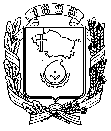 АДМИНИСТРАЦИЯ ГОРОДА НЕВИННОМЫССКАСТАВРОПОЛЬСКОГО КРАЯПОСТАНОВЛЕНИЕ30 декабря 2016 г.                                                                                         № 3006Невинномысск